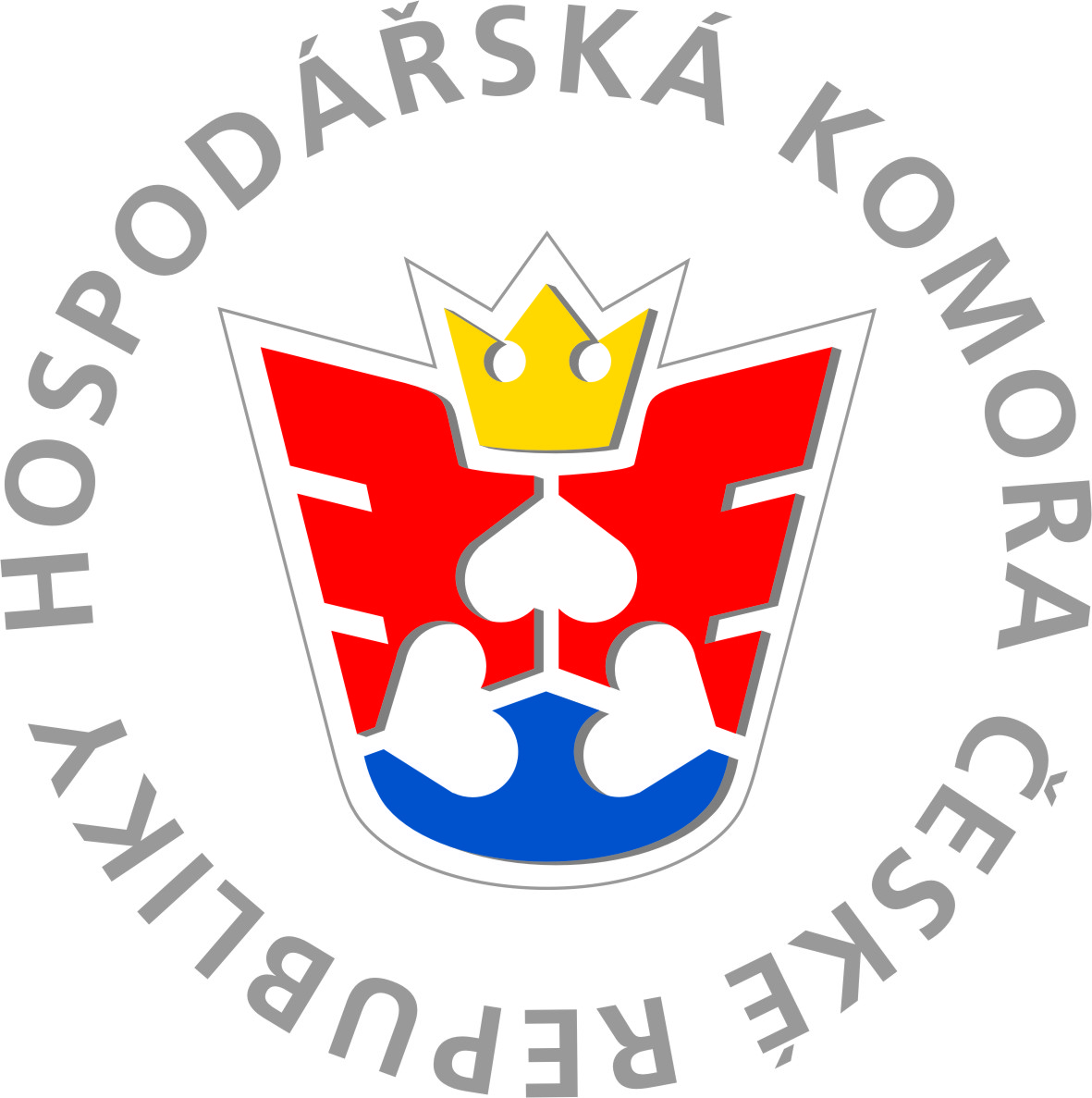 Okresní hospodářská komora ŠumperkREZERVAČNÍ FORMULÁŘ
na seminář 
Personalista jako partner vedení firmy

který se uskuteční ve čtvrtek 15.února 2018 od 9:00 do 16:00ve Školicím středisku Elzaco spol. s.r.o., B. Němcové 727/10, 787 01 ŠumperkNázev firmy: Sídlo firmy:Jméno účastníka/ů: Pracovní pozice:Tel.:E-mail:IČ:  							DIČ:V případě, že máte zájem o vydání Osvědčení o absolvovaném kurzu, uveďte prosím datum narození: Datum:Kontaktní údaje:	eva.kubisova@ohk-sumperk.cz724 055 097